28-29 мая 2020г70-71 урокТема: Виды дефектов и способы их устранения в изделиях из натурального меха.Задание: заполнить таблицу дефектовЦель: выявить наиболее часто встречающиеся дефекты в изделиях из натурального меха и определить возможность их устраненияЛекционный материал	При обработке изделий из натурального меха и кожи опасность проявления скрытых недостатков и дефектов особенно велика и определяется многими факторами, такими как: качеством исходного сырья, качеством выделки, качеством дубления, степенью вытяжки, особенностями обработки изделий в процессе чистки.Особую опасность представляют собой изделия, которые изготовлены с нарушением технологий. В настоящее время, это изделия в основном из шкур молодняка и из шкур животных, выращенных по современным интенсивным западным технологиям, а также шкур отличающихся пониженными эксплуатационными характеристиками.У таких изделий, как правило, отсутствует правильная и точная информация и символика с торговым знаком, условиями ухода за изделием, адрес и страна изготовителя. К сказанному выше относятся также и эксклюзивные изделия.ПОСЛЕ ОБРАБОТКИ ТАКИХ ИЗДЕЛИЙ ВОЗМОЖНЫ:■ значительная усадка изделия;■ резко выраженная разнооттеночность;■ потеря насыщенности цветового тона, изменение цвета из-за некачественного крашения;■ деформация и ухудшение (потеря) товарного вида;■ выступление клея из швов деталей изделия, в виде темных полос и пятен;■ проявление белесости, вымывания плохо закрепленного красителя и сход пленочного покрытия кожевой ткани, блеска (особенно у изделий под "крег" и изделий окрашенных в яркие и сочные тона).У изделий, выполненных из меха, выворотной овчины (дубленок), кожи, замши, спилка и других разновидностей выделки кожи, которые не имеют маркировки фирмы-изготовителя по уходу за изделием, наиболее часто встречаются следующие неустранимые и скрытые дефекты, которые влияют на товарный вид изделия как до, так и после чистки Ваших вещей:1. Дефекты сырья и выделки (производственные и пожизненные пороки):■ болячки, царапины, оспины, свищи, вытравки;■ светлые пятна, морщины и складки, жировые налеты, уплотнения без ворса;■ рыхлость кожевой ткани, волнистость и вздутие;■ потеря эластичности и мягкости;■ отслоение слоев кожи, плешины, ворсистость кожи;■ подрезы, выхваты (несквозные порезы);■ отслоение волоса, безличины, прелины, теклость волоса (в виде матовых пятен);■ молевые вытравки, повреждения кожевой ткани (дырочки) жуками-кожеедами или молью;■ разнооттеночность отдельных деталей изделия, вследствие применения различных по качеству шкур;■ слабый прокрас верха кожевой ткани;■ продольные и поперечные уплотнения в виде полос из- за чрезмерной растяжки кожевой ткани;■ темные, пятна от клея и крови животных;■ деформация, утеря формоустойчивости от неправильного применения клеящих материалов и нарушений технологии пошива изделий.2. Эксплуатационные дефекты изделия:■ задиры лицевого слоя, белесость от трения;■ истончение кожи, трещины, свалянность меха, поредение меха, нарушение целостности кожи;■ вытирание осевого и пухового волоса меха в местах трения;■ пожелтение (выгар) волосяного покрова;■ разнооттеночность красителя вследствие выгора и стойкости красителя к воздействию светопогоды;■ утеря водоотталкивания верха изделия (появление пятен от дождя и мокрого снега);■ выгар и побурение кожевой ткани, очень сильные загрязнение, засаленность (зажиренность), залосненность;■ потеря формоустойчивости деталей изделия (полочки, лацканы, воротники, подолы, манжеты, низ рукавов, пояс, погончики и др.), появление вздутий и морщин у деталей кожаных плащей, пальто, курток и т.п. (из-за раздубливания и нарушения технологии пошива изделий);■ нарушение швов, прожженности кожи, порезы, трещины, нарушение грифа кожевой ткани;■ увеличение жесткости кожи, уменьшение блеска пленочного покрытия, осыпание пленочного покрытия;■ пятна от крови, чернил, шариковой пасты, маркера, пятна белкового происхождения, пятна от растительных масел и жиров, ГСМ, мазута, клея, отбеливателя, кислот, растворителей, вытравки от воздействия слюны животных, а также пятна от солевой дорожной грязи;■ пятна и водные затеки, образовавшиеся в результате самостоятельных попыток удаления химикатами, мылом и водой. Способы удаления дефектов шкурокПоступающие на раскрой шкурки почти всегда имеют дефекты волосяного покрова и кожевой ткани, которые образуются при жизни животного и во время выделки шкурки. Выявление и удаление дефектов перед раскроем шкурок имеет большое значение. Плохо удаленные, необнаруженные дефектные участки вызовут в дальнейшем трудоемкие переделки и дополнительный расход мехового полуфабриката.Способ удаления дефекта выбирается в зависимости от способности волосяного покрова скрывать швы, пластичности и прочности кожевой ткани шкурок, размера и формы дефекта, так как швы, образующиеся при выполнении операции, должны быть малозаметными. Перед удалением пороков шкурка должна быть увлажнена и расправлена. Благодаря пластичности кожевой ткани шкурки можно легко и без заметного ухудшения внешнего вида полуфабриката удалить различные дефекты.Мелкие дефекты, малозаметные со стороны волосяного покрова, выявляют, перегибая меховой полуфабрикат поперек со стороны волосяного покрова и раздувая волос или прочесывая его по направлению волосяного покрова и наоборот (за исключением мехов завитковой группы).Места линейных дефектов (застриги по волосу, заломы) отмечают нажимом скорняжного ножа с лицевой стороны вдоль порока. Границы дефектов прокалывают по контуру. Чтобы избежать повреждения волоса, прокалываемый участок шкурки держат на весу.Существуют следующие способы удаления дефектов, которые применяют в зависимости от раскраиваемого мехового по-луфобриката и характера порока:• прорезка «рыбкой»;• вытяжка ремня;• спуск клина;• вставка;• пересадка.Наиболее простой и часто применяемый способ удаления дефектов — прорезка «рыбкой». Используется в случае небольших по размеру повреждений в виде плешин или дыр при достаточной пластичности и прочности кожевой ткани мехового полуфабриката. Ширина дефектного участка не должна превышать 1 см в шкурках мелких и средних видов (крот, суслик, хомяк, кролик и т. д.) и 2 см — в шкурках крупных видов (овчина, морской зверь, опоек и др.). Вырезаемый участок меха вместе с пороком должен по длине составлять 5—6 ширин удаляемого дефекта.Прорезки выполняют по направлению волосяного покрова. Отклонение от этого основного правила может быть допущено лишь в мехе с достаточной для этого высотой и густотой волосяного покрова, где линии швов не видны с лицевой стороны.Отметив места расположения дефектов, шкурку перевертывают кожевой тканью кверху и выполняют прорезки сверху вниз так, чтобы получить две вогнутые линии с расположением дефекта внутри них.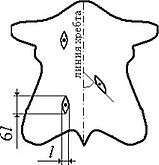 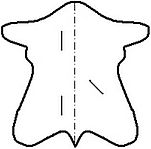 Рис. 16. Прорезка «рыбкой»Вычинка шкурок в этом случае основана на пластичности кожевой ткани, позволяющей с помощью подтяжки меха заполнить место удаленного дефекта. По намеченным границам дефектного участка вначале прорезают и оттягивают один, а затем и другой срез так, чтобы они расположились встык. В результате линия шва получается прямой. Чем длиннее прорезка, тем меньше деформирован шов, так как удаляемый участок приходится на большую длину. В шкурках кустарной выделки с малой пластичностью кожевой ткани соотношение должно быть увеличено.Крупные и средние заломы не вырезают, а прорезают по линии дефекта, причем на каракуле, мерлушке и других видах меха со стороны кожевой ткани, а на каракульче — со стороны волоса.Если дефектный участок больше допустимых размеров или пластичность и прочность кожевой ткани шкурок, особенно кустарной выделки, невелики, прорезку «рыбкой» с последующим подтягиванием краев производить нельзя, так как после сшивания образуются морщины, которые будут заметны не только со стороны кожевой ткани, но и со стороны волосяного покрова.Если нельзя использовать прорезку «рыбкой» и нет соответствующего меха для вставки, а кожевая ткань шкурок обладает достаточной эластичностью, применяют вытяжку ремня.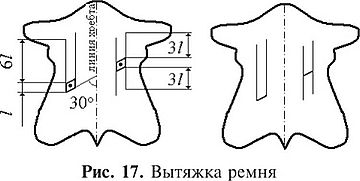 Дефектный участок вырезают в виде ромба или параллелограмма, две стороны которого должны быть параллельны линии хребта, а две другие — располагаются под углом 30 градусов к ней.Стороны, параллельные хребту, подрезают так, чтобы получалась полоска (ремень), которую затем вытягивают в длину, заполняя место удлиненного участка.От величины дефекта зависит длина разрезов полоски. У шкурок белки, хоря, куницы с эластичной кожевой тканью полоска бывает достаточной, если она равна шестикратному размеру длины удаленного участка.Вытяжку ремня в шкурках с эластичной кожевой тканью применяют довольно часто, так как этот способ позволяет обеспечить получение швов, малозаметных со стороны волосяного покрова.В шкурках завитковой группы, особенно крашеных, вытяжку ремня не применяют, поскольку крашеные шкурки имеют меньшую эластичность. Кроме того, при вытяжке полоски изменяется форма завитка, а следовательно, и рисунок волосяного покрова.Спуск клина применяют при вычинке шкурок, у которых из-за недостаточной эластичности кожевой ткани нельзя применять вытяжку ремня, а размеры дефекта превышают допустимые для прорезки «рыбкой».Необходимо учитывать, что спуск клина на жеребке и опойке допустим в исключительных случаях (в шкурках с рослым волосом) и производится по направлению волосяного покрова. Для шкурок склизка, гольяна и тюленей такой способ удаления дефектов не рекомендуется, так как швы будут заметны с лицевой стороны.Дефектный участок отмечают в форме ромба или параллелограмма, у которого две стороны должны быть параллельны линии хребта, а две другие под углом 30 градусов к ней. После удаления дефектного участка на полуфабрикате получается четырехугольное отверстие в виде клина. От сторон, параллельных направлению волосяного покрова, проводят под углом линии, образуя треугольник, основанием которого служит одна из сторон четырехугольника.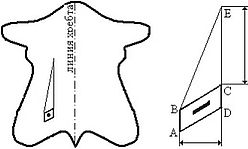 Рис. 18. Спуск клинаЗатем клин перемещают и заполняют им место удаленного порока. Образовавшиеся разрезы сшивают и расправляют обушком ножа. Таким образом специальный клин заполняет место удаленного дефекта, а образовавшаяся в верхней его части щель имеет вид прорезки и заполняется за счет подтягивания краев.Чтобы избежать стянутости кожевой ткани, сложно устранимой при правке, высота клина должна быть не менее трехкратной ширины дефекта. Если дефект имеет большую ширину, применяют двухклинный спуск, чтобы избежать увеличения швов по длине шкурки. Дефекты, расположенные недалеко друг от друга, также устраняют этим способом (рис. 19).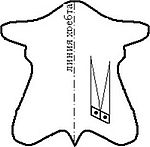 Рис. 19. Двухклиновый спускПри вырезании клина у его основания оставляют скрепки длиной 4—5 мм, которые разрезают непосредственно перед сшиванием.Если ширина дефектного участка превышает 3 см и его невозможно удалить ни одним из приведенных способов, применяют прорезку со вставкой.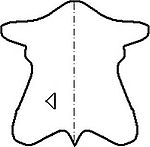 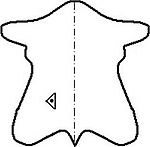 Рис. 20. Прорезка со вставкойПри этом вставка должна соответствовать по характеру волосяного покрова (цвету, оттенку, рослине, завитку) и толщине ко-жевой ткани смежным участкам. Также необходимо знать свойства волосяного покрова на отдельных топографических участках шкурки. Так, густота волосяного покрова в пределах одной шкурки различна: наибольшая — на хребте и огузке, наименьшая — на череве. Исключение составляют шкурки земноводных животных (выдра, ондатра). У натуральных шкурок цвет и оттенок волосяного покрова неоднородны на разных участках.Размеры и форма вставки зависят от величины дефекта и вида меха. В Завитковой группе мехов размер и форма вставки обычно соответствуют размеру и форме дефекта: чем сложнее очертания вставки, тем менее заметны линии швов со стороны волосяного покрова. У шкурок кролика стриженого или эпилированного линии швов заметны со стороны волосяного покрова, поэтому лучший формой вставки является треугольник или «рыбка». Форму «рыбки» применяют при долевых вырезках, а треугольника — при косых и поперечных. При вырезании дефекта в форме треугольника одну из его сторон стремятся прорезать параллельно хребту, потому что каждый поперечный или косой разрез, особенно на хребте или вблизи его, даже после тщательного сшивания заметен со стороны волосяного покрова. Две другие стороны (если позволяет размер дефекта) прорезают под углом 30 градусов к долевой прорезке.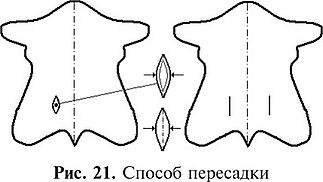 Способ пересадки применяют при наличии дефекта, величина которого не позволяет выполнить ремонт без заполнения удаленного участка, а мех соответствующего качества отсутствует (рис. 21). В этом случае дефект удаляют прорезкой в форме «рыбки», располагая ее по направлению волосяного покрова. С аналогичного топографического участка этой же шкурки вырезают вставку, ширина которой вдвое меньше ширины удаленного участка, и вставляют ее с подтягиванием краев основной шкурки. Вторую прорезку сшивают без заполнения с последующей правкой.№п/пНаименование дефектаПричина дефектаСпособ устранения(если есть)